[Para facilitar su labor, el presente documento ha sido traducido empleando tecnologías de traducción automática y de memoria de traducción. Si bien la OMM ha hecho todo lo razonablemente posible para mejorar la calidad de la traducción resultante, no se garantiza en modo alguno, ni de forma expresa ni implícita, su exactitud, fiabilidad o corrección. Toda discrepancia o diferencia que pudiera deberse a la traducción del contenido del documento original al español no será vinculante y no conllevará ninguna consecuencia jurídica a efectos de cumplimiento o aplicación, entre otros. Tenga en cuenta que determinados contenidos, como las imágenes, no pueden traducirse a causa de las limitaciones técnicas del sistema. Si tuviera alguna duda relacionada con la exactitud de la información de un documento traducido, sírvase consultar su versión oficial redactada en inglés.]LISTA DE RESOLUCIONES ANTERIORES, PUBLICACIONES, INFORMES Y SITIOS WEB SOBRE SERVICIOS METEOROLÓGICOS DE LA OMM RELACIONADOS CON LOS INCENDIOS FORESTALESLista de resoluciones anteriores sobre los servicios relacionados con los incendios forestalesResolución 13 (Cg-12) - Programa de Meteorología Agrícola, instó a todos los Miembros a solicitar asesoramiento sobre el uso más práctico de los conocimientos agrometeorológicos, en particular para fines como el control de los incendios forestales Decisión 14 (EC-68) - Proyecto de meteorología de alto impacto (HiWeather), en términos de incendios forestales, etc., que se asocian a la lucha contra el fuego y a la gestión de incendios, así como a la predicción del riesgo de incendiosRecomendación 4 (CMAg-XIV) - Enseñanza y formación profesional en meteorología agrícolaResolución 12 (CMAg-XII) - Relatores conjuntos sobre la repercusión de los avisos e información agrometeorológicos en los aspectos operativos de la planificación forestal, con énfasis en la ecología de los incendios forestales, incluido el uso de los incendios prescritos en pastizales y bosques y la prevención y lucha contra los incendios forestales en bosques y pastizalesResolución 4 (CMAg-XI) - Relatores conjuntos sobre la validación de los requisitos de información sobre gestión y explotación forestalesResolución 14 (CMAg-XI) - Grupo de trabajo sobre agrometeorología relacionada con fenómenos extremos Resolución 6 (CMAg-X) - Relatores sobre la definición de la información agrometeorológica necesaria para la gestión y explotación forestales en regiones secas y semiáridasResolución 7 (CMAg-X) - Relatores sobre la definición de la información agrometeorológica necesaria para la gestión y explotación forestales en las regiones tropicales húmedasResolución 8 (CMAg-X) - Relatores sobre la definición de la información agrometeorológica necesaria para la gestión y explotación forestales en zonas templadasResolución 16 (CMAg-X) - Grupo de trabajo sobre fenómenos agrometeorológicos extremosResolución 20 (CMAg-IX) - Relator sobre las aplicaciones operativas en la silviculturaRecomendación 4 (CMAg-IIX) - La aplicación de la meteorología a los incendios forestales, de matorrales y de pastizalesResolución 14 (CMAg-IIIX) - Relator sobre los incendios forestales, especialmente en las regiones tropicalesRecomendación 7 (CMAg-III) - Observaciones agrometeorológicas rutinarias en zonas forestales Resolución 8 (CMAg-II) - Grupo de Trabajo sobre Previsiones para los Servicios de Incendios Forestales - La Comisión de Meteorología AgrícolaResolución 8 (RA I-12) - Relator de Meteorología Agrícola Resolución 11 (RA V-12) - Relator de Meteorología AgrícolaResolución 12 (RA I-11) - Grupo de Trabajo sobre Meteorología AgrícolaResolución 9 (RA VI-11) - Grupo de Trabajo sobre Meteorología AgrícolaResolución 12 (RA VI-10) - Grupo de Trabajo sobre Meteorología AgrícolaResolución 18 (RA V-9) - Relatores en meteorología agrícolaLista de publicaciones CMAg-XVII (2018) Manual sobre la evaluación del peligro de incendios (solo borrador)  VAG (2018) Sistema de alerta y aviso de contaminación de vegetación por incendios y humo (VFSP-WAS): Nota conceptual y recomendaciones de expertos (Informe VAG Nº 235) RAV VI-14 (2012) Directrices sobre los sistemas de predicción por conjuntos y la predicción (OMM-Nº 1091). Lista de informesRA II-15 (2012) Plan para la implementación de la Red de observación de aerosoles con lidar de la Vigilancia de la Atmósfera Global (Informe de la VAG Nº 178) (2007) Taller internacional sobre los avances en los sistemas meteorológicos operativos para la calificación del peligro de incendios (2008)CMAg-XIII (2003) El fuego en los bosques, los pastizales y el sistema agrícola(Informe PMAg, Nº 99) El fuego en los bosques, los pastizales y los sistemas agrícolasCMAg-XIII (2003) Guía de prácticas meteorológicas agrícolas (edición de 2010), OMM-Nº 134AR III-13 (2002) Directrices sanitarias en caso de incendio de vegetación RA V-13 (2002) Monitoreo y evaluación de los incendios terrestres/forestales y de la neblina de humo en la ASEANCBS-12 (2001) Documentación sobre el apoyo de los CMRE para la respuesta en casos de emergencia ambiental: dirigido a los meteorólogos de los NHMS - OMM-TD Nº 778, 1997RA V-12 (1998) – Radiómetro perfeccionado de muy alta resolución (AVHRR) CMAg-XI (1997) Eventos agrometeorológicos extremos (Informe CMAg Nº 73) CMAg-Nº 10 (1982) Los incendios forestales, especialmente en las regiones tropicales Informe especial sobre el medioambiente Nº 11 (1978) Sistemas de evaluación y predicción de los efectos del tiempo y el clima en los incendios forestales (OMM- Nº 496) CMAg-III (1961) Previsión para los servicios contra incendios forestales (OMM- Nº 110) (TP. 48) Lista de sitios web destacados Sistema global de alerta temprana de incendios (EWS)  EWS formulado en el marco del Grupo de Trabajo Interinstitucional sobre Incendios Forestales https://www.unisdr.org/2005/task-force/tf-working-groups4-eng.htm    Presidido por el Centro Mundial de Vigilancia de Incendios (GFMC) Servicio de Gestión de Emergencias de Copernicus http://effis.jrc.ec.europa.eu/  _________________TIEMPO CLIMA AGUAOrganización Meteorológica Mundial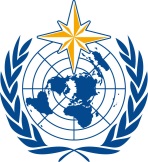 COMISIÓN DE APLICACIONES Y SERVICIOS METEOROLÓGICOS, CLIMÁTICOS, HIDROLÓGICOS Y MEDIOAMBIENTALES CONEXOSSegunda reunión
Ginebra, 17 a 21 de octubre de 2022SERCOM-2/INF. 5.6(2) TIEMPO CLIMA AGUAOrganización Meteorológica MundialCOMISIÓN DE APLICACIONES Y SERVICIOS METEOROLÓGICOS, CLIMÁTICOS, HIDROLÓGICOS Y MEDIOAMBIENTALES CONEXOSSegunda reunión
Ginebra, 17 a 21 de octubre de 2022Presentado por:
Presidente de la SERCOM12.IX.2022VERSIÓN 1